Приложение № 3УТВЕРЖДЕНприказом ФНС Россииот «10» октября 2016 г. № ММВ-7-11/551@Формат представления расчета по страховым взносам в электронной формеI. ОБЩИЕ СВЕДЕНИЯ1. Настоящий формат описывает требования к XML файлам (далее – файлам обмена) передачи в электронной форме расчета по страховым взносам в налоговые органы.2. Номер версии настоящего формата 5.01, часть CLXII.II. ОПИСАНИЕ ФАЙЛА ОБМЕНА3. Имя файла обмена должно иметь следующий вид:R_Т_A_K_О_GGGGMMDD_N, где:R_Т – префикс, принимающий значение NO_RASCHSV;A_K – идентификатор получателя информации, где: A – идентификатор получателя, которому направляется файл обмена, K – идентификатор конечного получателя, для которого предназначена информация из данного файла обмена. Каждый из идентификаторов (A и K) имеет вид для налоговых органов – четырехразрядный код (код налогового органа в соответствии с классификатором «Система обозначения налоговых органов» (СОНО);О – идентификатор отправителя информации, имеет вид:для организаций - девятнадцатиразрядный код (идентификационный номер налогоплательщика (далее - ИНН) и код причины постановки на учет (далее - КПП) организации (обособленного подразделения);для физических лиц – двенадцатиразрядный код (ИНН физического лица, при наличии. При отсутствии ИНН – последовательность из двенадцати нулей);GGGG – год формирования передаваемого файла, MM – месяц, DD – день;N – идентификационный номер файла (длина – от 1 до 36 знаков. Идентификационный номер файла должен обеспечивать уникальность файла).Расширение имени файла – xml. Расширение имени файла может указываться как строчными, так и прописными буквами.Параметры первой строки  файла обменаПервая строка XML файла должна иметь следующий вид:<?xml  version ="1.0"  encoding ="windows-1251"?>Имя файла, содержащего XML схему файла обмена, должно иметь следующий вид:NO_RASCHSV_1_162_00_05_01_xx , где хх – номер версии схемы.Расширение имени файла – xsd.XML схема файла обмена приводится отдельным файлом и размещается на сайте Федеральной налоговой службы.4. Логическая модель файла обмена представлена в виде диаграммы структуры файла обмена на рисунке 1 настоящего формата. Элементами логической модели файла обмена являются элементы и атрибуты XML файла. Перечень структурных элементов логической модели файла обмена и сведения о них приведены в таблицах 4.1-4.68 настоящего формата.Для каждого структурного элемента логической модели файла обмена приводятся следующие сведения:наименование элемента. Приводится полное наименование элемента;сокращенное наименование (код) элемента. Приводится сокращенное наименование элемента. Синтаксис сокращенного наименования должен удовлетворять спецификации XML;признак типа элемента. Может принимать следующие значения: «С» – сложный элемент логической модели (содержит вложенные элементы), «П» – простой элемент логической модели, реализованный в виде элемента XML файла, «А» – простой элемент логической модели, реализованный в виде атрибута элемента XML файла. Простой элемент логической модели не содержит вложенные элементы;формат элемента. Формат элемента представляется следующими условными обозначениями: Т – символьная строка; N – числовое значение (целое или дробное).Формат символьной строки указывается в виде Т(n-к) или T(=к), где: n – минимальное количество знаков, к – максимальное количество знаков, символ «-» – разделитель, символ «=» означает фиксированное количество знаков в строке. В случае, если минимальное количество знаков равно 0, формат имеет вид Т(0-к). В случае, если максимальное количество знаков неограничено, формат имеет вид Т(n-).Формат числового значения указывается в виде N(m.к), где: m – максимальное количество знаков в числе, включая знак (для отрицательного числа), целую и дробную часть числа без разделяющей десятичной точки, k – максимальное число знаков дробной части числа. Если число знаков дробной части числа равно 0 (то есть число целое), то формат числового значения имеет вид N(m).Для простых элементов, являющихся базовыми в XML (определенными в сети Интернет по электронному адресу: http://www.w3.org/TR/xmlschema-0), например, элемент с типом «date», поле «Формат элемента» не заполняется. Для таких элементов в поле «Дополнительная информация» указывается тип базового элемента;признак обязательности элемента определяет обязательность присутствия элемента (совокупности наименования элемента и его значения) в файле обмена. Признак обязательности элемента  может принимать следующие значения: «О» – наличие элемента в файле обмена обязательно; «Н» – присутствие элемента в файле обмена необязательно, то есть элемент может отсутствовать. Если элемент принимает ограниченный перечень значений  (по классификатору, кодовому словарю и тому подобному), то признак обязательности элемента дополняется символом «К». Например, «ОК». В случае если количество реализаций элемента может быть более одной, то признак обязательности элемента дополняется символом «М». Например, «НМ» или «ОКМ».К вышеперечисленным признакам обязательности элемента может добавляться значение «У» в случае описания в XML схеме условий, предъявляемых к элементу в файле обмена, описанных в графе «Дополнительная информация». Например, «НУ» или «ОКУ»;дополнительная информация содержит, при необходимости, требования к элементу файла обмена, не указанные ранее. Для сложных элементов указывается ссылка на таблицу, в которой описывается состав данного элемента. Для элементов, принимающих ограниченный перечень значений из классификатора (кодового словаря и тому подобного), указывается соответствующее наименование классификатора (кодового словаря и тому подобного) или приводится перечень возможных значений. Для классификатора (кодового словаря и тому подобного) может указываться ссылка на его местонахождение. Для элементов, использующих пользовательский тип данных, указывается наименование типового элемента. 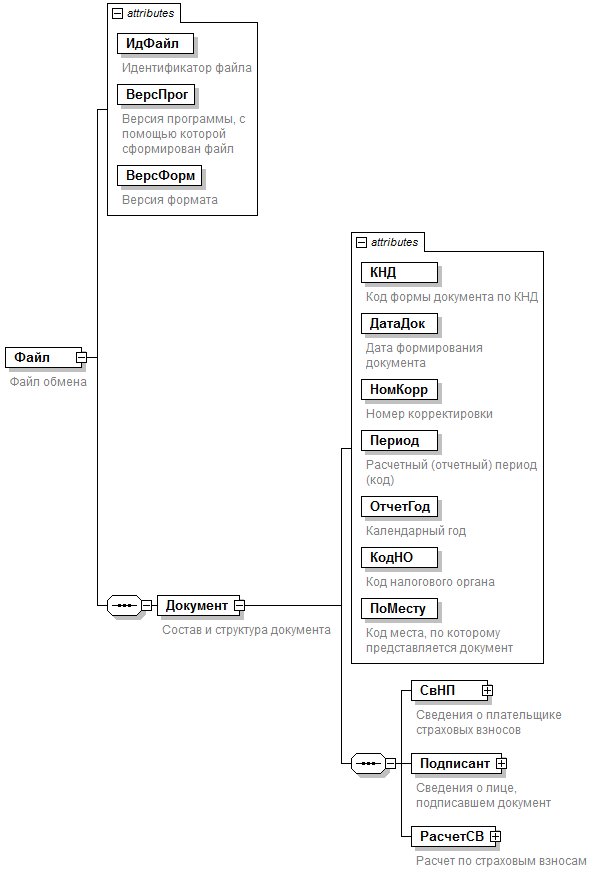 Рисунок 1. Диаграмма структуры файла обмена Таблица 4.1Файл обмена (Файл)Таблица 4.2Состав и структура документа (Документ)Таблица 4.3Сведения о плательщике страховых взносов (СвНП)Таблица 4.4Плательщик страховых взносов - организация (НПЮЛ)Таблица 4.5Сведения о реорганизованной (ликвидированной) организации (СвРеоргЮЛ)Таблица 4.6Плательщик страховых взносов - индивидуальный предприниматель, глава крестьянского (фермерского) хозяйства (НПИП)Таблица 4.7Плательщик страховых взносов - физическое лицо, не являющееся индивидуальным предпринимателем (НПФЛ)Таблица 4.8Сведения о физическом лице, не являющимся индивидуальным предпринимателем (СвНПФЛ)Таблица 4.9Сведения о документе, удостоверяющем личность (УдЛичнФЛ)Таблица 4.10Сведения о лице, подписавшем документ (Подписант)Таблица 4.11Сведения о представителе плательщика страховых взносов (СвПред)Таблица 4.12Расчет по страховым взносам (РасчетСВ)Таблица 4.13Сводные данные об обязательствах плательщика страховых взносов (ОбязПлатСВ)Таблица 4.14Сумма страховых взносов на обязательное социальное страхование на случай временной нетрудоспособности и в связи с материнством, подлежащая уплате за расчетный (отчетный) период / Сумма превышения произведенных плательщиком расходов на выплату страхового обеспечения над исчисленными страховыми взносами на обязательное социальное страхование на случай временной нетрудоспособности и в связи с материнством за расчетный (отчетный) период (УплПревОСС)Таблица 4.15Сумма страховых взносов на обязательное социальное страхование на случай временной нетрудоспособности и в связи с материнством, подлежащая уплате за расчетный (отчетный) период (УплПерОСС)Таблица 4.16Сумма превышения произведенных плательщиком расходов на выплату страхового обеспечения над исчисленными страховыми взносами на обязательное социальное страхование на случай временной нетрудоспособности и в связи с материнством за расчетный (отчетный) период (ПревРасхОСС)Таблица 4.17Расчет сумм страховых взносов на обязательное пенсионное и медицинское страхование (РасчСВ_ОПС_ОМС)Таблица 4.18Расчет сумм взносов на обязательное пенсионное страхование (РасчСВ_ОПС)Таблица 4.19Расчет сумм взносов на обязательное медицинское страхование (РасчСВ_ОМС)Таблица 4.20Расчет сумм страховых взносов на обязательное пенсионное страхование по дополнительному тарифу, для отдельных категорий плательщиков страховых взносов, указанных в статье 428 Налогового Кодекса Российской Федерации (РасчСВ_ОПС428)Таблица 4.21Расчет сумм страховых взносов по дополнительному тарифу для отдельных категорий плательщиков страховых взносов, указанных в пунктах 1 и 2 статьи 428 Налогового кодекса Российской Федерации (РасчСВ_428.1-2)Таблица 4.22Расчет сумм страховых взносов на обязательное пенсионное страхование по дополнительному тарифу для отдельных категорий плательщиков страховых взносов, указанных в пункте 3 статьи 428 Налогового Кодекса Российской Федерации (РасчСВ_428.3)Таблица 4.23Расчет сумм страховых взносов на дополнительное социальное обеспечение членов летных экипажей воздушных судов гражданской авиации, а также для отдельных категорий работников организаций угольной промышленности (РасчСВ_ДСО)Таблица 4.24Расчет сумм страховых взносов на обязательное социальное страхование на случай временной нетрудоспособности и в связи с материнством (РасчСВ_ОСС.ВНМ)Таблица 4.25Сумма страховых взносов, подлежащая уплате (сумма превышения произведенных расходов над исчисленными страховыми взносами) (УплСВПрев)Таблица 4.26Расходы по обязательному социальному страхованию на случай временной нетрудоспособности и в связи с материнством и расходы, осуществляемые в соответствии с законодательством Российской Федерации (РасхОССЗак)Таблица 4.27Оплата дополнительных выходных дней для ухода за детьми-инвалидами (ОплДопВыхИнв)Таблица 4.28Выплаты, произведенные за счет средств, финансируемых из федерального бюджета (ВыплФинФБ)Таблица 4.29Выплаты, финансируемые за счет средств федерального бюджета, в размерах сверх установленных законодательством Российской Федерации об обязательном социальном страховании, гражданам, пострадавшим вследствие ядерных испытаний на Семипалатинском полигоне (СемипалатПолигон)Таблица 4.30Дополнительные выплаты пособий по временной нетрудоспособности, по беременности и родам, связанные с зачетом в страховой стаж застрахованного лица периодов службы, в течение которых гражданин не подлежал обязательному социальному страхованию на случай временной нетрудоспособности и в связи с материнством в соответствии с частью 4 статьи 3 Федерального закона от 29 декабря 2006 г. № 255-ФЗ «Об обязательном социальном страховании на случай временной нетрудоспособности и в связи с материнством» (ДопФЗ255)Таблица 4.31Итого (Всего)Таблица 4.32Оплата дополнительных выходных дней для ухода за детьми-инвалидами (ОплДопВыхИнв)Таблица 4.33Расчет соответствия условиям применения пониженного тарифа страховых взносов плательщиками, указанными в подпункте 3 пункта 1 статьи 427 Налогового кодекса Российской Федерации (ПравТариф3.1.427)Таблица 4.34Сведения из реестра аккредитованных организаций, осуществляющих деятельность в области информационных технологий (СвРеестрАкОрг)Таблица 4.35Расчет соответствия условиям применения пониженного тарифа страховых взносов плательщиками, указанными в подпункте 5 пункта 1 статьи 427 Налогового кодекса Российской Федерации (ПравТариф5.1.427)Таблица 4.36Расчет соответствия условиям применения пониженного тарифа страховых взносов плательщиками, указанными в подпункте 7 пункта 1 статьи 427 Налогового кодекса Российской Федерации (ПравТариф7.1.427)Таблица 4.37Сведения, необходимые для применения пониженного тарифа страховых взносов плательщиками, указанными в подпункте 9 пункта 1 статьи 427 Налогового кодекса Российской Федерации (СвПримТариф9.1.427)Таблица 4.38Сведения о патенте (СведПатент)Таблица 4.39Сведения, необходимые для применения тарифа страховых взносов, установленного абзацем вторым подпункта 2 пункта 2 статьи 425 (абзацем вторым подпункта 2 статьи 426) Налогового кодекса Российской Федерации (СвПримТариф2.2.425)Таблица 4.40Сведения об иностранных гражданах и лицах без гражданства, временно пребывающих в Российской Федерации (за исключением высококвалифицированных специалистов и граждан государств - членов Евразийского экономического союза) (СвИноГражд)Таблица 4.41Сведения, необходимые для применения положений подпункта 1 пункта 3 статьи 422 Налогового кодекса Российской Федерации организациями, осуществляющими выплаты и иные вознаграждения в пользу обучающихся в профессиональных образовательных организациях, образовательных организациях высшего образования по очной форме обучения за деятельность, осуществляемую в студенческом отряде (включенном в федеральный или региональный реестр молодежных и детских объединений, пользующихся государственной поддержкой) по трудовым договорам или по гражданско-правовым договорам, предметом которых являются выполнение работ и (или) оказание услуг (СвПримТариф1.3.422)Таблица 4.42Сведения об обучающихся (СведОбуч)Таблица 4.43Сведения из реестра молодежных и детских объединений, пользующихся государственной поддержкой (СвРеестрМДО)Таблица 4.44Сводные данные об обязательствах плательщиков страховых взносов - глав крестьянских (фермерских) хозяйств (ОбязПлатСВ_КФХ)Таблица 4.45Расчет сумм страховых взносов, подлежащих уплате за главу и членов крестьянского (фермерского) хозяйства (РасчСВ_КФХ)Таблица 4.46Сведения о члене крестьянского (фермерского) хозяйства (СведЧлКФХ)Таблица 4.47Персонифицированные сведения о застрахованных лицах (ПерсСвСтрахЛиц)Таблица 4.48Данные о физическом лице - получателе дохода (ДанФЛПолуч)Таблица 4.49Сведения о сумме выплат и иных вознаграждений, начисленных в пользу физического лица, а также сведения о исчисленных страховых взносах на обязательное пенсионное страхование (СвВыплСВОПС)Таблица 4.50Сведения о сумме выплат и иных вознаграждений, начисленных в пользу физического лица (СвВыпл)Таблица 4.51Сведения о сумме выплат и иных вознаграждений, начисленных в пользу физического лица, по месяцу и коду категории застрахованного лица (СвВыплМК)Таблица 4.52Сведения о сумме выплат и иных вознаграждений, начисленных в пользу физического лица, на которые исчислены страховые взносы по дополнительному тарифу (ВыплСВДоп)Таблица 4.53Сведения о сумме выплат и иных вознаграждений, начисленных в пользу физического лица, на которые исчислены страховые взносы по дополнительному тарифу, по месяцу и коду тарифа (ВыплСВДопМТ)Таблица 4.54Суммы страховых взносов, подлежащие уплате за расчетный (отчетный) период (СВУплПерТип)Таблица 4.55Сведения по количеству физических лиц (КолЛицТип)Таблица 4.56Сведения по суммам (тип 1) (СвСум1Тип)Таблица 4.57Сумма страховых взносов, подлежащая к уплате (сумма превышения произведенных расходов над исчисленными страховыми взносами) (УплСВПревТип)Таблица 4.58Расходы по обязательному социальному страхованию (тип 1) (РасхОСС1Тип)Таблица 4.59Расходы по обязательному социальному страхованию (тип 2) (РасхОСС2Тип)Таблица 4.60Расходы по обязательному социальному страхованию (тип 3) (РасхОСС3Тип)Таблица 4.61Расходы по обязательному социальному страхованию (тип 4) (РасхОСС4Тип)Таблица 4.62Выплаты, произведенные за счет средств, финансируемых из Федерального бюджета (ВыпФинФБТип)Таблица 4.63Выплаты, произведенные за счет средств, финансируемых из Федерального бюджета (тип 1) (РасхВыпл1Тип)Таблица 4.64Выплаты, произведенные за счет средств, финансируемых из Федерального бюджета (тип 2) (РасхВыпл2Тип)Таблица 4.65Сведения из справки (СправТип)Таблица 4.66Сумма страховых взносов, подлежащие уплате за расчетный период (СумСВУплТип)Таблица 4.67Адрес в Российской Федерации  (АдрРФТип)Таблица 4.68Фамилия, имя, отчество (ФИОТип)Наименование элементаСокращенное наименование (код) элементаПризнак типа элементаФормат элементаПризнак обязательности элементаДополнительная информацияИдентификатор файлаИдФайлAT(1-255)ОУСодержит (повторяет) имя сформированного файла (без расширения)Версия программы, с помощью которой сформирован файлВерсПрогAT(1-40)ОВерсия форматаВерсФормAT(1-5)ОПринимает значение: 5.01  Состав и структура документаДокументСОСостав элемента представлен в таблице 4.2 Наименование элементаСокращенное наименование (код) элементаПризнак типа элементаФормат элементаПризнак обязательности элементаДополнительная информацияКод формы документа по КНДКНДAT(=7)ОКТиповой элемент <КНДТип>. Принимает значение: 1151111  Дата формирования документаДатаДокAT(=10)ОТиповой элемент <ДатаТип>.Дата в формате ДД.ММ.ГГГГНомер корректировкиНомКоррAN(3)ОПринимает значения:
0 – первичный документ, 
1 – 999 – номер корректировки для корректирующего документаРасчетный (отчетный) период (код)ПериодAT(=2)ОКПринимает значения в соответствии кодами, определяющими расчетный (отчетный) период, приведенными в Приложении № 3 к Порядку заполнения расчета по страховым взносам (далее – Порядок заполнения), а именно:21 – 1 квартал   |31 – полугодие   |33 – девять месяцев   |34 – год   |51 – 1 квартал при реорганизации (ликвидации) организации   |52 – полугодие при реорганизации (ликвидации) организации   |53 – 9 месяцев при реорганизации (ликвидации) организации   |90 – год при реорганизации (ликвидации) организации Календарный годОтчетГодAОТиповой элемент <xs:gYear>.Год в формате ГГГГКод налогового органаКодНОAT(=4)ОКТиповой элемент <СОНОТип> Код места, по которому представляется документПоМестуAT(=3)ОКПринимает значения в соответствии кодами места представления расчета в налоговый орган, приведенными в Приложении № 4 к Порядку заполнения, а именно:112 – по месту жительства физического лица, не признаваемого индивидуальным предпринимателем   |120 – по месту жительства индивидуального предпринимателя   |121 – по месту жительства адвоката, учредившего адвокатский кабинет   |122 – по месту жительства нотариуса, занимающегося частной практикой   |124 – по месту жительства члена (главы) крестьянского (фермерского)         хозяйства   |214 – по месту нахождения российской организации   |217 – по месту учета правопреемника российской организации   |222 – по месту учета российской организации по месту нахождения обособленного подразделения   |335 – по месту нахождения обособленного подразделения иностранной организации в Российской Федерации   |350 – по месту учета международной организации в Российской ФедерацииСведения о плательщике страховых взносовСвНПСОСостав элемента представлен в таблице 4.3 Сведения о лице, подписавшем документПодписантСОСостав элемента представлен в таблице 4.10 Расчет по страховым взносамРасчетСВСОСостав элемента представлен в таблице 4.12 Наименование элементаСокращенное наименование (код) элементаПризнак типа элементаФормат элементаПризнак обязательности элементаДополнительная информацияКод вида экономической деятельности по классификатору ОКВЭД2ОКВЭДAT(2-8)ОКТиповой элемент <ОКВЭДТип>.  Принимает значения в соответствии с Общероссийским классификатором видов экономической деятельностиНомер контактного телефонаТлфAT(1-20)НПлательщик страховых взносов – организация   |Плательщик страховых взносов - индивидуальный предприниматель, глава крестьянского (фермерского) хозяйства   |Плательщик страховых взносов - физическое лицо, не являющееся индивидуальным предпринимателемНПЮЛНПИПНПФЛСССОООСостав элемента представлен в таблице 4.4 Состав элемента представлен в таблице 4.6Состав элемента представлен в таблице 4.7Наименование элементаСокращенное наименование (код) элементаПризнак типа элементаФормат элементаПризнак обязательности элементаДополнительная информацияНаименование организации, обособленного подразделенияНаимОргAT(1-1000)ОИНН организацииИННЮЛAT(=10)ОТиповой элемент <ИННЮЛТип> КППКППAT(=9)ОТиповой элемент <КППТип> Сведения о реорганизованной (ликвидированной) организацииСвРеоргЮЛСНСостав элемента представлен в таблице 4.5 Наименование элементаСокращенное наименование (код) элементаПризнак типа элементаФормат элементаПризнак обязательности элементаДополнительная информацияКод формы реорганизации (ликвидация)ФормРеоргAT(=1)ОКПринимает значения в соответствии кодами места представления расчета в налоговый орган, приведенными в Приложении № 2 к Порядку заполнения, а именно:0 – ликвидация   | 1 – преобразование   | 2 – слияние   | 3 – разделение   | 4 – выделение   | 5 – присоединение   | 6 – разделение с одновременным присоединением   | 7 – выделение с одновременным присоединениемИНН организацииИННЮЛAT(=10)НУТиповой элемент <ИННЮЛТип>.  Элемент обязателен при <ФормРеорг> = 1 | 2 | 3 | 4 | 5 | 6 | 7КППКППAT(=9)НУТиповой элемент <КППТип>.  Элемент обязателен при <ФормРеорг> = 1 | 2 | 3 | 4 | 5 | 6 | 7Наименование элементаСокращенное наименование (код) элементаПризнак типа элементаФормат элементаПризнак обязательности элементаДополнительная информацияИНН физического лицаИННФЛAT(=12)ОТиповой элемент <ИННФЛТип> Фамилия, имя, отчество индивидуального предпринимателяФИОИПСОТиповой элемент <ФИОТип>.Состав элемента представлен в таблице 4.68 Наименование элементаСокращенное наименование (код) элементаПризнак типа элементаФормат элементаПризнак обязательности элементаДополнительная информацияФамилия, имя, отчество физического лицаФИОСОТиповой элемент <ФИОТип>.Состав элемента представлен в таблице 4.68 ИНН физического лица   |Сведения о физическом лице, не являющимся индивидуальным предпринимателемИННФЛСвНПФЛПСT(=12)ООТиповой элемент <ИННФЛТип> Состав элемента представлен в таблице 4.8Наименование элементаСокращенное наименование (код) элементаПризнак типа элементаФормат элементаПризнак обязательности элементаДополнительная информацияДата рожденияДатаРождAT(=10)ОТиповой элемент <ДатаТип>.Дата в формате ДД.ММ.ГГГГМесто рожденияМестоРождAT(1-255)ОКод страны гражданстваГраждAT(=3)ОКТиповой элемент <ОКСМТип>.  Принимает значение в соответствии с Общероссийским классификатором стран мираСведения о документе, удостоверяющем личностьУдЛичнФЛСОСостав элемента представлен в таблице 4.9 Адрес места жительства в Российской ФедерацииАдрМЖРФСОТиповой элемент <АдрРФТип>.Состав элемента представлен в таблице 4.67 Наименование элементаСокращенное наименование (код) элементаПризнак типа элементаФормат элементаПризнак обязательности элементаДополнительная информацияКод вида документаКодВидДокAT(=2)ОКТиповой элемент <СПДУЛТип>.Принимает значения в соответствии с кодами видов документов, удостоверяющих личность, приведенными в Приложении № 6 к Порядку заполненияСерия и номер документаСерНомДокAT(1-25)ОКем выданВыдДокAT(1-255)ОДата выдачи документаДатаДокAT(=10)ОТиповой элемент <ДатаТип>.Дата в формате ДД.ММ.ГГГГНаименование элементаСокращенное наименование (код) элементаПризнак типа элементаФормат элементаПризнак обязательности элементаДополнительная информацияПризнак лица, подписавшего документПрПодпAT(=1)ОКПринимает значения:1 – плательщик страховых взносов   |2 – представитель плательщика страховых взносов Фамилия, имя, отчествоФИОСНУТиповой элемент <ФИОТип>. Состав элемента представлен в таблице 4.68.Элемент обязателен при выполнении одного из условий:<ПрПодп>=2   |<ПрПодп>=1 и наличие <НПЮЛ>  Сведения о представителе плательщика страховых взносовСвПредСНУСостав элемента представлен в таблице 4.11.Элемент обязателен при <ПрПодп>=2Наименование элементаСокращенное наименование (код) элементаПризнак типа элементаФормат элементаПризнак обязательности элементаДополнительная информацияНаименование документа, подтверждающего полномочия представителяНаимДокAT(1-120)ОНаименование организации - представителя плательщикаНаимОргAT(1-1000)ННаименование элементаСокращенное наименование (код) элементаПризнак типа элементаФормат элементаПризнак обязательности элементаДополнительная информацияСводные данные об обязательствах плательщика страховых взносовОбязПлатСВСНУСостав элемента представлен в таблице 4.13.Элемент может отсутствовать при значении элемента <ПоМесту>=124 и обязателен при всех других значениях элемента <ПоМесту>Сводные данные об обязательствах плательщиков страховых взносов - глав крестьянских (фермерских) хозяйствОбязПлатСВ_КФХСНУСостав элемента представлен в таблице 4.44.Элемент обязателен и может присутствовать только при значении элемента <ПоМесту>=124 и отсутствует при всех других значениях элемента <ПоМесту> Персонифицированные сведения о застрахованных лицахПерсСвСтрахЛицСНМСостав элемента представлен в таблице 4.47 Наименование элементаСокращенное наименование (код) элементаПризнак типа элементаФормат элементаПризнак обязательности элементаДополнительная информацияКод по ОКТМООКТМОAT(=8) | T(=11)ОКТиповой элемент <ОКТМОТип>.  Принимает значения в соответствии с Общероссийским классификатором территорий муниципальных образованийСумма страховых взносов на обязательное пенсионное страхование, подлежащая уплате за расчетный (отчетный) периодУплПерОПССОТиповой элемент <СВУплПерТип>.Состав элемента представлен в таблице 4.54 Сумма страховых взносов на обязательное медицинское страхование, подлежащая уплате за расчетный (отчетный) периодУплПерОМССОТиповой элемент <СВУплПерТип>.Состав элемента представлен в таблице 4.54 Сумма страховых взносов на обязательное пенсионное страхование по дополнительному тарифу, подлежащая уплате за расчетный (отчетный) периодУплПерОПСДопСНМТиповой элемент <СВУплПерТип>.Состав элемента представлен в таблице 4.54 Сумма страховых взносов на дополнительное социальное обеспечение, подлежащая уплате за расчетный (отчетный) периодУплПерДСОСНМТиповой элемент <СВУплПерТип>.Состав элемента представлен в таблице 4.54 Сумма страховых взносов на обязательное социальное страхование на случай временной нетрудоспособности и в связи с материнством, подлежащая уплате за расчетный (отчетный) период / Сумма превышения произведенных плательщиком расходов на выплату страхового обеспечения над исчисленными страховыми взносами на обязательное социальное страхование на случай временной нетрудоспособности и в связи с материнством за расчетный (отчетный) периодУплПревОСССОСостав элемента представлен в таблице 4.14 Расчет сумм страховых взносов на обязательное пенсионное и медицинское страхованиеРасчСВ_ОПС_ОМССОМСостав элемента представлен в таблице 4.17 Расчет сумм страховых взносов на обязательное социальное страхование на случай временной нетрудоспособности и в связи с материнствомРасчСВ_ОСС.ВНМСОСостав элемента представлен в таблице 4.24 Расходы по обязательному социальному страхованию на случай временной нетрудоспособности и в связи с материнством и расходы, осуществляемые в соответствии с законодательством Российской ФедерацииРасхОССЗакСНСостав элемента представлен в таблице 4.26 Выплаты, произведенные за счет средств, финансируемых из федерального бюджетаВыплФинФБСНСостав элемента представлен в таблице 4.28 Расчет соответствия условиям применения пониженного тарифа страховых взносов плательщиками, указанными в подпункте 3 пункта 1 статьи 427 Налогового кодекса Российской ФедерацииПравТариф3.1.427СНСостав элемента представлен в таблице 4.33 Расчет соответствия условиям применения пониженного тарифа страховых взносов плательщиками, указанными в подпункте 5 пункта 1 статьи 427 Налогового кодекса Российской ФедерацииПравТариф5.1.427СНСостав элемента представлен в таблице 4.35 Расчет соответствия условиям применения пониженного тарифа страховых взносов плательщиками, указанными в подпункте 7 пункта 1 статьи 427 Налогового кодекса Российской ФедерацииПравТариф7.1.427СНСостав элемента представлен в таблице 4.36 Сведения, необходимые для применения пониженного тарифа страховых взносов плательщиками, указанными в подпункте 9 пункта 1 статьи 427 Налогового кодекса Российской ФедерацииСвПримТариф9.1.427СНСостав элемента представлен в таблице 4.37 Сведения, необходимые для применения тарифа страховых взносов, установленного абзацем вторым подпункта 2 пункта 2 статьи 425 (абзацем вторым подпункта 2 статьи 426) Налогового кодекса Российской ФедерацииСвПримТариф2.2.425СНСостав элемента представлен в таблице 4.39 Сведения, необходимые для применения положений подпункта 1 пункта 3 статьи 422 Налогового кодекса Российской Федерации организациями, осуществляющими выплаты и иные вознаграждения в пользу обучающихся в профессиональных образовательных организациях, образовательных организациях высшего образования по очной форме обучения за деятельность, осуществляемую в студенческом отряде (включенном в федеральный или региональный реестр молодежных и детских объединений, пользующихся государственной поддержкой) по трудовым договорам или по гражданско-правовым договорам, предметом которых являются выполнение работ и (или) оказание услугСвПримТариф1.3.422СНСостав элемента представлен в таблице 4.41 Наименование элементаСокращенное наименование (код) элементаПризнак типа элементаФормат элементаПризнак обязательности элементаДополнительная информацияКод бюджетной классификацииКБКAT(=20)ОКТиповой элемент <КБКТип>.  Принимает значения в соответствии с Классификатором кодов классификации доходов бюджетов Российской ФедерацииСумма страховых взносов на обязательное социальное страхование на случай временной нетрудоспособности и в связи с материнством, подлежащая уплате за расчетный (отчетный) периодУплПерОСССНСостав элемента представлен в таблице 4.15 Сумма превышения произведенных плательщиком расходов на выплату страхового обеспечения над исчисленными страховыми взносами на обязательное социальное страхование на случай временной нетрудоспособности и в связи с материнством за расчетный (отчетный) периодПревРасхОСССНСостав элемента представлен в таблице 4.16 Наименование элементаСокращенное наименование (код) элементаПризнак типа элементаФормат элементаПризнак обязательности элементаДополнительная информацияСумма страховых взносов, подлежащая уплате за расчетный (отчетный) периодСумСВУплПерAN(17.2)НУЭлемент обязателен при отсутствии элемента <ПревРасхСВПер> (из таблицы 4.16)Сумма страховых взносов, подлежащая уплате за расчетный (отчетный) период, в том числе за первый из последних трех месяцев расчетного (отчетного) периодаСумСВУпл1МAN(17.2)НУЭлемент обязателен при отсутствии элемента <ПревРасхСВ1М> (из таблицы 4.16)Сумма страховых взносов, подлежащая уплате за расчетный (отчетный) период, в том числе за второй из последних трех месяцев расчетного (отчетного) периодаСумСВУпл2МAN(17.2)НУЭлемент обязателен при отсутствии элемента <ПревРасхСВ2М> (из таблицы 4.16)Сумма страховых взносов, подлежащая уплате за расчетный (отчетный) период, в том числе за третий из последних трех месяцев расчетного (отчетного) периодаСумСВУпл3МAN(17.2)НУЭлемент обязателен при отсутствии элемента <ПревРасхСВ3М> (из таблицы 4.16)Наименование элементаСокращенное наименование (код) элементаПризнак типа элементаФормат элементаПризнак обязательности элементаДополнительная информацияСуммы превышения расходов над исчисленными страховыми взносами за расчетный (отчетный) периодПревРасхСВПерAN(17.2)НУЭлемент обязателен при отсутствии элемента <СумСВУплПер> (из таблицы 4.15)Суммы превышения расходов над исчисленными страховыми взносами за первый из последних трех месяцев расчетного (отчетного) периодаПревРасхСВ1МAN(17.2)НУЭлемент обязателен при отсутствии элемента <СумСВУпл1М> (из таблицы 4.15)Суммы превышения расходов над исчисленными страховыми взносами за второй из последних трех месяцев расчетного (отчетного) периодаПревРасхСВ2МAN(17.2)НУЭлемент обязателен при отсутствии элемента <СумСВУпл2М> (из таблицы 4.15)Суммы превышения расходов над исчисленными страховыми взносами за третий из последних трех месяцев расчетного (отчетного) периодаПревРасхСВ3МAN(17.2)НУЭлемент обязателен при отсутствии элемента <СумСВУпл3М> (из таблицы 4.15)Наименование элементаСокращенное наименование (код) элементаПризнак типа элементаФормат элементаПризнак обязательности элементаДополнительная информацияКод тарифа плательщикаТарифПлатAT(=2)ОКПринимает значения в соответствии кодами тарифа плательщика, приведенными в Приложение № 5 к Порядку заполненияРасчет сумм взносов на обязательное пенсионное страхованиеРасчСВ_ОПССОСостав элемента представлен в таблице 4.18 Расчет сумм взносов на обязательное медицинское страхованиеРасчСВ_ОМССОСостав элемента представлен в таблице 4.19 Расчет сумм страховых взносов на обязательное пенсионное страхование по дополнительному тарифу, для отдельных категорий плательщиков страховых взносов, указанных в статье 428 Налогового Кодекса Российской ФедерацииРасчСВ_ОПС428СНСостав элемента представлен в таблице 4.20 Расчет сумм страховых взносов на дополнительное социальное обеспечение членов летных экипажей воздушных судов гражданской авиации, а также для отдельных категорий работников организаций угольной промышленностиРасчСВ_ДСОСНМСостав элемента представлен в таблице 4.23 Наименование элементаСокращенное наименование (код) элементаПризнак типа элементаФормат элементаПризнак обязательности элементаДополнительная информацияКоличество застрахованных лиц, всего (чел.)КолСтрахЛицВсСОТиповой элемент <КолЛицТип>.Состав элемента представлен в таблице 4.55 Количество физических лиц, с выплат которым исчислены страховые взносы, всего (чел.)КолЛицНачСВВсСОТиповой элемент <КолЛицТип>.Состав элемента представлен в таблице 4.55 Количество физических лиц, с выплат которым исчислены страховые взносы в размере, превышающем предельную величину базы для исчисления страховых взносов на обязательное пенсионное страхование (чел.)ПревБазОПССОТиповой элемент <КолЛицТип>.Состав элемента представлен в таблице 4.55 Сумма выплат и иных вознаграждений, начисленных в пользу физических лицВыплНачислФЛСОТиповой элемент <СвСум1Тип>.Состав элемента представлен в таблице 4.56 Сумма, не подлежащая обложению страховыми взносамиНеОбложенСВСОТиповой элемент <СвСум1Тип>.Состав элемента представлен в таблице 4.56 База для исчисления страховых взносовБазНачислСВСОТиповой элемент <СвСум1Тип>.Состав элемента представлен в таблице 4.56 База для исчисления страховых взносов, в том числе в размере превышающем предельную величину базы для исчисления страховых взносов на обязательное пенсионное страхованиеБазПревышОПССОТиповой элемент <СвСум1Тип>.Состав элемента представлен в таблице 4.56 Исчислено страховых взносовНачислСВСОТиповой элемент <СвСум1Тип>.Состав элемента представлен в таблице 4.56 Исчислено страховых взносов с базы, не превышающей предельную величину базы для исчисления страховых взносов на обязательное пенсионное страхованиеНачислСВНеПревСОТиповой элемент <СвСум1Тип>.Состав элемента представлен в таблице 4.56 Исчислено страховых взносов, в том числе с базы, превышающей предельную величину базы для исчисления страховых взносов на обязательное пенсионное страхованиеНачислСВПревСОТиповой элемент <СвСум1Тип>.Состав элемента представлен в таблице 4.56 Наименование элементаСокращенное наименование (код) элементаПризнак типа элементаФормат элементаПризнак обязательности элементаДополнительная информацияКоличество застрахованных лиц, всего (чел.)КолСтрахЛицВсСОТиповой элемент <КолЛицТип>.Состав элемента представлен в таблице 4.55 Количество физических лиц, с выплат которым исчислены страховые взносы, всего (чел.)КолЛицНачСВВсСОТиповой элемент <КолЛицТип>.Состав элемента представлен в таблице 4.55 Сумма выплат и иных вознаграждений, начисленных в пользу физических лицВыплНачислФЛСОТиповой элемент <СвСум1Тип>.Состав элемента представлен в таблице 4.56 Сумма, не подлежащая обложению страховыми взносамиНеОбложенСВСОТиповой элемент <СвСум1Тип>.Состав элемента представлен в таблице 4.56 База для исчисления страховых взносовБазНачислСВСОТиповой элемент <СвСум1Тип>.Состав элемента представлен в таблице 4.56 Исчислено страховых взносовНачислСВСОТиповой элемент <СвСум1Тип>.Состав элемента представлен в таблице 4.56 Наименование элементаСокращенное наименование (код) элементаПризнак типа элементаФормат элементаПризнак обязательности элементаДополнительная информацияРасчет сумм страховых взносов по дополнительному тарифу для отдельных категорий плательщиков страховых взносов, указанных в пунктах 1 и 2 статьи 428 Налогового кодекса Российской ФедерацииРасчСВ_428.1-2СНМСостав элемента представлен в таблице 4.21 Расчет сумм страховых взносов на обязательное пенсионное страхование по дополнительному тарифу для отдельных категорий плательщиков страховых взносов, указанных в пункте 3 статьи 428 Налогового Кодекса Российской ФедерацииРасчСВ_428.3СНМСостав элемента представлен в таблице 4.22 Наименование элементаСокращенное наименование (код) элементаПризнак типа элементаФормат элементаПризнак обязательности элементаДополнительная информацияПризнак основания исчисления сумм страховых взносов по дополнительному тарифуПрОснСВДопAT(=1)ОКПринимает значения:1 – в соответствии с пунктом 1 статьи 428 Налогового кодекса Российской Федерации   |2 – в соответствии с пунктом 2 статьи 428 Налогового кодекса Российской ФедерацииКоличество физических лиц, с выплат и иных вознаграждений которым исчислены страховые взносы по дополнительному тарифу (чел.)КолЛицНачСВСОТиповой элемент <КолЛицТип>.Состав элемента представлен в таблице 4.55 Сумма выплат и иных вознаграждений, исчисленных в пользу физических лицВыплНачислФЛСОТиповой элемент <СвСум1Тип>.Состав элемента представлен в таблице 4.56 Сумма, не подлежащая обложению страховыми взносамиНеОбложенСВСОТиповой элемент <СвСум1Тип>.Состав элемента представлен в таблице 4.56 База для исчисления страховых взносов по дополнительному тарифуБазНачислСВДопСОТиповой элемент <СвСум1Тип>.Состав элемента представлен в таблице 4.56 Исчислено страховых взносов по дополнительному тарифуНачислСВДопСОТиповой элемент <СвСум1Тип>.Состав элемента представлен в таблице 4.56 Наименование элементаСокращенное наименование (код) элементаПризнак типа элементаФормат элементаПризнак обязательности элементаДополнительная информацияКод основания исчисленияКодОсновAT(=1)ОКПринимает значения:1 – в отношении выплат и иных вознаграждений в пользу физических лиц, занятых на соответствующих видах работ, указанных в пункте 1 части 1 статьи 30 Федерального закона от 28 декабря 2013 года № 400-ФЗ «О страховых пенсиях» (Собрание законодательства Российской Федерации, 2013, № 52, ст. 6965; 2016, № 27, ст. 4183)   |2 – в отношении выплат и иных вознаграждений в пользу физических лиц, занятых на соответствующих видах работ, указанных в пунктах 2 - 18 части 1 статьи 30 Федерального закона от 28 декабря 2013 года № 400-ФЗ «О страховых пенсиях»Основание заполненияОсновЗапAT(=1)ОКПринимает значения:1 – на основании результатов спецоценки   |2 – на основании результатов аттестации рабочих мест   |3 – на основании результатов спецоценки и результатов аттестации рабочих местКод класса условий трудаКласУслТрудAT(=1)ОКПринимает значения:1 – опасный, подкласс условий труда – 4   |2 – вредный, подкласс условий труда - 3,4   |3 – вредный, подкласс условий труда - 3,3   |4 – вредный, подкласс условий труда - 3,2   |5 – вредный, подкласс условий труда - 3,1   Количество физических лиц, с выплат и иных вознаграждений которым исчислены страховые взносы по дополнительному тарифу (чел.)КолЛицНачСВСОТиповой элемент <КолЛицТип>.Состав элемента представлен в таблице 4.55 Сумма выплат и иных вознаграждений, начисленных в пользу физических лицВыплНачислФЛСОТиповой элемент <СвСум1Тип>.Состав элемента представлен в таблице 4.56 Сумма, не подлежащая обложению страховыми взносамиНеОбложенСВСОТиповой элемент <СвСум1Тип>.Состав элемента представлен в таблице 4.56 База для исчисления страховых взносов по дополнительному тарифуБазНачислСВДопСОТиповой элемент <СвСум1Тип>.Состав элемента представлен в таблице 4.56 Исчислено страховых взносов по дополнительному тарифуНачислСВДопСОТиповой элемент <СвСум1Тип>.Состав элемента представлен в таблице 4.56 Наименование элементаСокращенное наименование (код) элементаПризнак типа элементаФормат элементаПризнак обязательности элементаДополнительная информацияКод основания исчисления страховых взносов на дополнительное социальное обеспечениеПрРасчСумAT(=1)ОКПринимает значения:1 – расчет сумм страховых взносов на дополнительное социальное обеспечение членов летных экипажей воздушных судов гражданской авиации   |2 – расчет сумм страховых взносов на дополнительное социальное обеспечение отдельных категорий работников организаций угольной промышленностиКоличество физических лиц, с выплат и иных вознаграждений которым исчислены страховые взносы на дополнительное социальное обеспечение (чел.)КолЛицНачСВСОТиповой элемент <КолЛицТип>.Состав элемента представлен в таблице 4.55 Сумма выплат и иных вознаграждений, начисленных в пользу физических лицВыплНачислФЛСОТиповой элемент <СвСум1Тип>.Состав элемента представлен в таблице 4.56 Сумма, не подлежащая обложению страховыми взносамиНеОбложенСВСОТиповой элемент <СвСум1Тип>.Состав элемента представлен в таблице 4.56 База для исчисления страховых взносов на дополнительное социальное обеспечениеБазНачислСВДСОСОТиповой элемент <СвСум1Тип>.Состав элемента представлен в таблице 4.56 Исчислено страховых взносов на дополнительное социальное обеспечениеНачислСВДСОСОТиповой элемент <СвСум1Тип>.Состав элемента представлен в таблице 4.56 Наименование элементаСокращенное наименование (код) элементаПризнак типа элементаФормат элементаПризнак обязательности элементаДополнительная информацияПризнак выплатПризВыплAT(=1)ОКПринимает значения:1 – прямые выплаты   |2 – зачетная системаКоличество застрахованных лиц, всего (чел.)КолСтрахЛицВсСОТиповой элемент <КолЛицТип>.Состав элемента представлен в таблице 4.55 Сумма выплат и иных вознаграждений, начисленных в пользу физических лицВыплНачислФЛСОТиповой элемент <СвСум1Тип>.Состав элемента представлен в таблице 4.56 Сумма, не подлежащая обложению страховыми взносамиНеОбложенСВСОТиповой элемент <СвСум1Тип>.Состав элемента представлен в таблице 4.56 Сумма, превышающая предельную величину базы для исчисления страховых взносовБазПревышСВСОТиповой элемент <СвСум1Тип>.Состав элемента представлен в таблице 4.56 База для исчисления страховых взносовБазНачислСВСОТиповой элемент <СвСум1Тип>.Состав элемента представлен в таблице 4.56 База для исчисления страховых взносов, из них сумма выплат и иных вознаграждений, производимых аптечными организациями и индивидуальными предпринимателями, имеющими лицензию на фармацевтическую деятельность, физическим лицам, которые в соответствии с Федеральным законом от 21 ноября 2011 года № 323-ФЗ «Об основах охраны здоровья граждан в Российской Федерации» (Собрание законодательства Российской Федерации, 2011, № 48, ст. 6724; 2016, № 27, ст. 4219) имеют право на занятие фармацевтической деятельностью или допущены к ее осуществлениюБазНачСВФармСОТиповой элемент <СвСум1Тип>.Состав элемента представлен в таблице 4.56 База для исчисления страховых взносов, из них сумма выплат и иных вознаграждений членам экипажей судов, зарегистрированных в Российском международном реестре судов, за исполнение трудовых обязанностей члена экипажа суднаБазНачСВЧлЭССОТиповой элемент <СвСум1Тип>.Состав элемента представлен в таблице 4.56 База для исчисления страховых взносов, из них сумма выплат и иных вознаграждений, начисленных в пользу физических лиц, занятых в виде экономической деятельности, указанном в патенте за исключением индивидуальных предпринимателей, осуществляющих виды предпринимательской деятельности, указанные в подпунктах 19, 45 - 48 пункта 2 статьи 346.43 Налогового кодекса Российской ФедерацииБазНачСВПатСОТиповой элемент <СвСум1Тип>.Состав элемента представлен в таблице 4.56 База для исчисления страховых взносов, из них сумма выплат и иных вознаграждений, начисленных в пользу иностранных граждан и лиц без гражданства, временно пребывающих в Российской Федерации, кроме лиц, являющихся гражданами государств-членов Евразийского экономического союзаБазНачСВИнЛицСОТиповой элемент <СвСум1Тип>.Состав элемента представлен в таблице 4.56 Исчислено страховых взносовНачислСВСОТиповой элемент <СвСум1Тип>.Состав элемента представлен в таблице 4.56 Произведено расходов на выплату страхового обеспеченияПроизвРасхСОСОТиповой элемент <СвСум1Тип>.Состав элемента представлен в таблице 4.56 Возмещено ФСС расходов на выплату страхового обеспеченияВозмРасхСОСОТиповой элемент <СвСум1Тип>.Состав элемента представлен в таблице 4.56 Сумма страховых взносов, подлежащая уплате (сумма превышения произведенных расходов над исчисленными страховыми взносами)УплСВПревСОСостав элемента представлен в таблице 4.25 Наименование элементаСокращенное наименование (код) элементаПризнак типа элементаФормат элементаПризнак обязательности элементаДополнительная информацияВсего с начала расчетного периодаУплВсегоПерСОТиповой элемент <УплСВПревТип>.Состав элемента представлен в таблице 4.57 В том числе за последние три месяца расчетного (отчетного) периода, всегоУплВсегоПосл3МСОТиповой элемент <УплСВПревТип>.Состав элемента представлен в таблице 4.57 В том числе 1 месяц из последних трех месяцев расчетного (отчетного) периодаУпл1Посл3МСОТиповой элемент <УплСВПревТип>.Состав элемента представлен в таблице 4.57 В том числе 2 месяц из последних трех месяцев расчетного (отчетного) периодаУпл2Посл3МСОТиповой элемент <УплСВПревТип>.Состав элемента представлен в таблице 4.57 В том числе 3 месяц из последних трех месяцев расчетного (отчетного) периодаУпл3Посл3МСОТиповой элемент <УплСВПревТип>.Состав элемента представлен в таблице 4.57 Наименование элементаСокращенное наименование (код) элементаПризнак типа элементаФормат элементаПризнак обязательности элементаДополнительная информацияПособия по временной нетрудоспособности (без учета пособий, выплаченных в пользу работающих иностранных граждан и лиц без гражданства, временно пребывающих в Российской Федерации, кроме лиц, являющихся гражданами государств - членов Евразийского экономического союза)ПосВрНетрСНТиповой элемент <РасхОСС1Тип>.Состав элемента представлен в таблице 4.58 Пособия по временной нетрудоспособности (без учета пособий, выплаченных в пользу работающих иностранных граждан и лиц без гражданства, временно пребывающих в Российской Федерации, кроме лиц, являющихся гражданами государств - членов Евразийского экономического союза) по внешнему совместительствуПосВрНетрСовСНТиповой элемент <РасхОСС1Тип>.Состав элемента представлен в таблице 4.58 Пособия по временной нетрудоспособности работающим иностранным гражданам и лицам без гражданства, временно пребывающим в Российской Федерации, кроме лиц, являющихся гражданами государств - членов Евразийского экономического союзаПосВрНетрИнСНТиповой элемент <РасхОСС2Тип>.Состав элемента представлен в таблице 4.59 Пособия по временной нетрудоспособности работающим иностранным гражданам и лицам без гражданства, временно пребывающим в Российской Федерации, кроме лиц, являющихся гражданами государств - членов Евразийского экономического союза, по внешнему совместительствуПосВрНетрИнСовСНТиповой элемент <РасхОСС2Тип>.Состав элемента представлен в таблице 4.59 По беременности и родамБеремРодСНТиповой элемент <РасхОСС1Тип>.Состав элемента представлен в таблице 4.58 По беременности и родам по внешнему совместительствуБеремРодСовСНТиповой элемент <РасхОСС1Тип>.Состав элемента представлен в таблице 4.58 Единовременное пособие женщинам, вставшим на учет в медицинских организациях в ранние сроки беременностиЕдПосРанБеремСНТиповой элемент <РасхОСС3Тип>.Состав элемента представлен в таблице 4.60 Единовременное пособие при рождении ребенкаЕдПосРождСНТиповой элемент <РасхОСС3Тип>.Состав элемента представлен в таблице 4.60 Ежемесячное пособие по уходу за ребенкомЕжПосУходРебСНТиповой элемент <РасхОСС1Тип>.Состав элемента представлен в таблице 4.58 Ежемесячное пособие по уходу за первым ребенкомЕжПосУходРеб1СНТиповой элемент <РасхОСС1Тип>.Состав элемента представлен в таблице 4.58 Ежемесячное пособие по уходу за вторым и последующими детьмиЕжПосУходРеб2СНТиповой элемент <РасхОСС1Тип>.Состав элемента представлен в таблице 4.58 Оплата дополнительных выходных дней для ухода за детьми-инвалидамиОплДопВыхИнвСНСостав элемента представлен в таблице 4.27 Страховые взносы, исчисленные на оплату дополнительных выходных дней для ухода за детьми-инвалидамиСВДопУходИнвСНТиповой элемент <РасхОСС4Тип>.Состав элемента представлен в таблице 4.61 Социальное пособие на погребение или возмещение стоимости гарантированного перечня услуг по погребениюСоцПосПогребСНТиповой элемент <РасхОСС2Тип>.Состав элемента представлен в таблице 4.59 ИтогоИтогоСОТиповой элемент <РасхОСС4Тип>.Состав элемента представлен в таблице 4.61 Справочно: начисленные и невыплаченные пособияНачНевыплПосСНТиповой элемент <РасхОСС4Тип>.Состав элемента представлен в таблице 4.61 Наименование элементаСокращенное наименование (код) элементаПризнак типа элементаФормат элементаПризнак обязательности элементаДополнительная информацияКоличество дней, выплат, пособийКолВыплAN(7)ОРасходы, всегоРасхВсегоAN(17.2)ОРасходы за счет средств, финансируемых из федерального бюджетаРасхФинФБAN(17.2)ННаименование элементаСокращенное наименование (код) элементаПризнак типа элементаФормат элементаПризнак обязательности элементаДополнительная информацияВыплаты, финансируемые за счет средств федерального бюджета, в размерах сверх установленных законодательством Российской Федерации об обязательном социальном страховании, гражданам, пострадавшим вследствие катастрофы на Чернобыльской АЭСЧернобАЭССНТиповой элемент <ВыпФинФБТип>.Состав элемента представлен в таблице 4.62 Выплаты, финансируемые за счет средств федерального бюджета, в размерах сверх установленных законодательством Российской Федерации об обязательном социальном страховании, гражданам, пострадавшим вследствие аварии на производственном объединении «Маяк»ПОМаякСНТиповой элемент <ВыпФинФБТип>.Состав элемента представлен в таблице 4.62 Выплаты, финансируемые за счет средств федерального бюджета, в размерах сверх установленных законодательством Российской Федерации об обязательном социальном страховании, гражданам, пострадавшим вследствие ядерных испытаний на Семипалатинском полигонеСемипалатПолигонСНСостав элемента представлен в таблице 4.29 Выплаты, финансируемые за счет средств федерального бюджета, в размерах сверх установленных законодательством Российской Федерации об обязательном социальном страховании лицам из подразделений особого риска, а также лицам, получившим или перенесшим лучевую болезнь или ставшим инвалидами вследствие радиационных аварий, кроме Чернобыльской АЭСПодрОсобРискСНТиповой элемент <ВыпФинФБТип>.Состав элемента представлен в таблице 4.62 Дополнительные выплаты пособий по временной нетрудоспособности, по беременности и родам, связанные с зачетом в страховой стаж застрахованного лица периодов службы, в течение которых гражданин не подлежал обязательному социальному страхованию на случай временной нетрудоспособности и в связи с материнством в соответствии с частью 4 статьи 3 Федерального закона от 29 декабря 2006 г. № 255-ФЗ «Об обязательном социальном страховании на случай временной нетрудоспособности и в связи с материнством» (Собрание законодательства Российской Федерации, 2007, 
№ 1, ст. 18; 2016, № 27, ст. 4183)ДопФЗ255СНСостав элемента представлен в таблице 4.30 ИтогоВсегоСОСостав элемента представлен в таблице 4.31 Наименование элементаСокращенное наименование (код) элементаПризнак типа элементаФормат элементаПризнак обязательности элементаДополнительная информацияВсегоВсегоСОТиповой элемент <РасхВыпл1Тип>.Состав элемента представлен в таблице 4.63 Пособие по временной нетрудоспособностиПосВрНетрСОТиповой элемент <РасхВыпл2Тип>.Состав элемента представлен в таблице 4.64 Наименование элементаСокращенное наименование (код) элементаПризнак типа элементаФормат элементаПризнак обязательности элементаДополнительная информацияВсегоВсегоСОТиповой элемент <РасхВыпл1Тип>.Состав элемента представлен в таблице 4.63 Пособие по временной нетрудоспособностиПосВрНетрСНТиповой элемент <РасхВыпл2Тип>.Состав элемента представлен в таблице 4.64 Пособие по беременности и родамПосБеремРодСНТиповой элемент <РасхВыпл2Тип>.Состав элемента представлен в таблице 4.64 Наименование элементаСокращенное наименование (код) элементаПризнак типа элементаФормат элементаПризнак обязательности элементаДополнительная информацияСтраховые взносы, исчисленные на оплату дополнительных выходных дней для ухода за детьми-инвалидамиСВВнФУходИнвAN(17.2)НВсегоВсегоСОТиповой элемент <РасхВыпл1Тип>.Состав элемента представлен в таблице 4.63 Пособие по временной нетрудоспособностиПосВрНетрСНТиповой элемент <РасхВыпл2Тип>.Состав элемента представлен в таблице 4.64 Пособие по беременности и родамПосБеремРодСНТиповой элемент <РасхВыпл2Тип>.Состав элемента представлен в таблице 4.64 Ежемесячное пособие по уходу за ребенком, всегоЕжПосУходРебСНТиповой элемент <РасхВыпл2Тип>.Состав элемента представлен в таблице 4.64 Ежемесячное пособие по уходу за первым ребенкомЕжПосУходРеб1СНТиповой элемент <РасхВыпл2Тип>.Состав элемента представлен в таблице 4.64 Ежемесячное пособие по уходу за вторым и последующими детьмиЕжПосУходРеб2СНТиповой элемент <РасхВыпл2Тип>.Состав элемента представлен в таблице 4.64 Оплата дополнительных выходных дней для ухода за детьми-инвалидамиОплДопВыхИнвСНСостав элемента представлен в таблице 4.32 Наименование элементаСокращенное наименование (код) элементаПризнак типа элементаФормат элементаПризнак обязательности элементаДополнительная информацияКоличество дней, выплатКолВыплAN(7)ОРасходы, руб.РасходAN(17.2)ОНаименование элементаСокращенное наименование (код) элементаПризнак типа элементаФормат элементаПризнак обязательности элементаДополнительная информацияСредняя численность работников / среднесписочная численность работников (чел.) по итогам 9-ти месяцев года, предшествующего текущему расчетному периодуСрЧисл_9МПрAN(7)НСредняя численность работников / среднесписочная численность работников (чел.) по итогам текущего отчетного (расчетного) периодаСрЧисл_ПерAN(7)ОСумма доходов, определяемая в соответствии со статьей 248 Налогового кодекса Российской Федерации, всего (руб.) по итогам 9-ти месяцев года, предшествующего текущему расчетному периодуДох248_9МПрAN(15)НСумма доходов, определяемая в соответствии со статьей 248 Налогового кодекса Российской Федерации, всего (руб.) по итогам текущего отчетного (расчетного) периодаДох248_ПерAN(15)ОСумма доходов, определяемая исходя из критериев, указанных в пункте 5 статьи 427 Налогового кодекса Российской Федерации (руб.) по итогам 9-ти месяцев года, предшествующего текущему расчетному периодуДохКр5.427_9МПрAN(15)НСумма доходов, определяемая исходя из критериев, указанных в пункте 5 статьи 427 Налогового кодекса Российской Федерации (руб.) по итогам текущего отчетного (расчетного) периодаДохКр5.427_ПерAN(15)ОДоля доходов, определяемая в целях применения пункта 5 статьи 427 Налогового кодекса Российской Федерации (%) по итогам 9-ти месяцев года, предшествующего текущему расчетному периодуДолДох5.427_9МПрAN(5.2)НДоля доходов, определяемая в целях применения пункта 5 статьи 427 Налогового кодекса Российской Федерации (%) по итогам текущего отчетного (расчетного) периодаДолДох5.427_ПерAN(5.2)ОСведения из реестра аккредитованных организаций, осуществляющих деятельность в области информационных технологийСвРеестрАкОргСОСостав элемента представлен в таблице 4.34 Наименование элементаСокращенное наименование (код) элементаПризнак типа элементаФормат элементаПризнак обязательности элементаДополнительная информацияДата записи в реестре аккредитованных организацийДатаЗапАкОргAT(=10)ОТиповой элемент <ДатаТип>.Дата в формате ДД.ММ.ГГГГНомер записи в реестре аккредитованных организацийНомЗапАкОргAT(1-18)ОНаименование элементаСокращенное наименование (код) элементаПризнак типа элементаФормат элементаПризнак обязательности элементаДополнительная информацияСумма доходов, определяемая в соответствии со статьей 346.15 Налогового кодекса Российской Федерации, всего (руб.)Дох346.15ВсAN(15)ОСумма доходов, определяемая в целях применения пункта 6 статьи 427 Налогового кодекса Российской Федерации (руб.)Дох6.427AN(15)ОДоля доходов, определяемая в целях применения пункта 6 статьи 427 Налогового кодекса Российской Федерации (%)ДолДох6.427AN(5.2)ОНаименование элементаСокращенное наименование (код) элементаПризнак типа элементаФормат элементаПризнак обязательности элементаДополнительная информацияСумма доходов, всего (руб.) по итогам года, предшествующего текущему расчетному периодуДохВсПредAN(15)НСумма доходов, всего (руб.) по итогам текущего расчетного периодаДохВсПерAN(15)ОСумма доходов в виде целевых поступлений на содержание некоммерческих организаций и ведение ими уставной деятельности, поименованной в пункте 7 статьи 427 Налогового кодекса Российской Федерации, определяемых в соответствии с пунктом 2 статьи 251 Налогового кодекса Российской Федерации (руб.) по итогам года, предшествующего текущему расчетному периодуДохЦелПостПредAN(15)НСумма доходов в виде целевых поступлений на содержание некоммерческих организаций и ведение ими уставной деятельности, поименованной в пункте 7 статьи 427 Налогового кодекса Российской Федерации, определяемых в соответствии с пунктом 2 статьи 251 Налогового кодекса Российской Федерации (руб.) по итогам текущего отчетного (расчетного) периодаДохЦелПостПерAN(15)ОСумма доходов в виде грантов, получаемых для осуществления деятельности, поименованной в пункте 7 статьи 427 Налогового кодекса Российской Федерации, определяемых в соответствии с подпунктом 14 пункта 1 статьи 251 Налогового кодекса Российской Федерации (руб.) по итогам года, предшествующего текущему расчетному периодуДохГрантПредAN(15)НСумма доходов в виде грантов, получаемых для осуществления деятельности, поименованной в пункте 7 статьи 427 Налогового кодекса Российской Федерации, определяемых в соответствии с подпунктом 14 пункта 1 статьи 251 Налогового кодекса Российской Федерации (руб.) по итогам текущего отчетного (расчетного) периодаДохГрантПерAN(15)ОСумма доходов от осуществления видов экономической деятельности, указанных в доходы от осуществления видов экономической деятельности, указанных в абзацах 17 – 21 и абзацах 34 - 36 подпункта 5 пункта 1 статьи 427 Налогового кодекса Российской Федерации (руб.) по итогам года, предшествующего текущему расчетному периодуДохЭкДеятПредAN(15)НСумма доходов от осуществления видов экономической деятельности, указанных в доходы от осуществления видов экономической деятельности, указанных в абзацах 17 – 21 и абзацах 34 – 36 подпункта 5 пункта 1 статьи 427 Налогового кодекса Российской Федерации (руб.) по итогам текущего отчетного (расчетного) периодаДохЭкДеятПерAN(15)ОДоля доходов, определяемая в целях применения пункта 7 статьи 427 Налогового кодекса Российской Федерации (%) по итогам года, предшествующего текущему расчетному периодуДолДохПредAN(5.2)НДоля доходов, определяемая в целях применения пункта 7 статьи 427 Налогового кодекса Российской Федерации (%) по итогам текущего отчетного (расчетного) периодаДолДохПерAN(5.2)ОНаименование элементаСокращенное наименование (код) элементаПризнак типа элементаФормат элементаПризнак обязательности элементаДополнительная информацияИтого выплатВыплатИтСОТиповой элемент <СвСум1Тип>.Состав элемента представлен в таблице 4.56 Сведения о патентеСведПатентСОМСостав элемента представлен в таблице 4.38 Наименование элементаСокращенное наименование (код) элементаПризнак типа элементаФормат элементаПризнак обязательности элементаДополнительная информацияНомер патентаНомПатентAT(1-20)ОКод вида предпринимательской деятельности, установленный законодательством субъекта Российской Федерации, указанный в заявлении на получение патентаВидДеятПатентAT(=6)ОДата начала действияДатаНачДейстAT(=10)ОТиповой элемент <ДатаТип>.Дата в формате ДД.ММ.ГГГГДата окончания действияДатаКонДейстAT(=10)ОТиповой элемент <ДатаТип>.Дата в формате ДД.ММ.ГГГГСведения о суммах выплатСумВыплатСОТиповой элемент <СвСум1Тип>.Состав элемента представлен в таблице 4.56 Наименование элементаСокращенное наименование (код) элементаПризнак типа элементаФормат элементаПризнак обязательности элементаДополнительная информацияИтого выплатВыплатИтСОТиповой элемент <СвСум1Тип>.Состав элемента представлен в таблице 4.56 Сведения об иностранных гражданах и лицах без гражданства, временно пребывающих в Российской Федерации (за исключением высококвалифицированных специалистов и граждан государств - членов Евразийского экономического союза)СвИноГраждСОМСостав элемента представлен в таблице 4.40 Наименование элементаСокращенное наименование (код) элементаПризнак типа элементаФормат элементаПризнак обязательности элементаДополнительная информацияИННИННФЛAT(=12)НТиповой элемент <ИННФЛТип> СНИЛССНИЛСAT(=14)НТиповой элемент <СНИЛСТип> Гражданство (код страны)ГраждAT(=3)ОКТиповой элемент <ОКСМТип>.  Принимает значения в соответствии с Общероссийским классификатором стран мираФамилия, имя, отчествоФИОСОТиповой элемент <ФИОТип>.Состав элемента представлен в таблице 4.68 Сумма выплатСумВыплатСОТиповой элемент <СвСум1Тип>.Состав элемента представлен в таблице 4.56 Наименование элементаСокращенное наименование (код) элементаПризнак типа элементаФормат элементаПризнак обязательности элементаДополнительная информацияИтого выплатВыплатИтСОТиповой элемент <СвСум1Тип>.Состав элемента представлен в таблице 4.56 Сведения об обучающихсяСведОбучСОМСостав элемента представлен в таблице 4.42 Наименование элементаСокращенное наименование (код) элементаПризнак типа элементаФормат элементаПризнак обязательности элементаДополнительная информацияУникальный номерУникНомерAT(1-3)ОФамилия, имя, отчествоФИОСОТиповой элемент <ФИОТип>.Состав элемента представлен в таблице 4.68 Сведения из справки, подтверждающие членство в студенческом отряде   |Сведения из справки, подтверждающие очную форму обученияСправСтудОтрядСправФормОбучССООТиповой элемент <СправТип>.Состав элемента представлен в таблице 4.65 Типовой элемент <СправТип>.Состав элемента представлен в таблице 4.65Сумма выплатСумВыплатСОТиповой элемент <СвСум1Тип>.Состав элемента представлен в таблице 4.56 Сведения из реестра молодежных и детских объединений, пользующихся государственной поддержкойСвРеестрМДОСОМСостав элемента представлен в таблице 4.43 Наименование элементаСокращенное наименование (код) элементаПризнак типа элементаФормат элементаПризнак обязательности элементаДополнительная информацияНаименование молодежного и детского объединения, пользующегося государственной поддержкойНаимМДОAT(1-1000)ОДата записи в реестреДатаЗаписAT(=10)ОТиповой элемент <ДатаТип>.Дата в формате ДД.ММ.ГГГГНомер записи в реестреНомерЗаписAT(1-28)ОНаименование элементаСокращенное наименование (код) элементаПризнак типа элементаФормат элементаПризнак обязательности элементаДополнительная информацияКод по ОКТМООКТМОAT(=8) | T(=11)ОКТиповой элемент <ОКТМОТип>.  Принимает значения в соответствии с Общероссийским классификатором территорий муниципальных образованийСуммы страховых взносов на обязательное пенсионное страхование, подлежащие уплате за расчетный периодУплПерОПССОТиповой элемент <СумСВУплТип>.Состав элемента представлен в таблице 4.66 Суммы страховых взносов на обязательное медицинское страхование, подлежащие уплате за расчетный периодУплПерОМССОТиповой элемент <СумСВУплТип>.Состав элемента представлен в таблице 4.66 Расчет сумм страховых взносов, подлежащих уплате за главу и членов крестьянского (фермерского) хозяйстваРасчСВ_КФХСОСостав элемента представлен в таблице 4.45 Наименование элементаСокращенное наименование (код) элементаПризнак типа элементаФормат элементаПризнак обязательности элементаДополнительная информацияСведения о члене крестьянского (фермерского) хозяйстваСведЧлКФХСОМСостав элемента представлен в таблице 4.46 Наименование элементаСокращенное наименование (код) элементаПризнак типа элементаФормат элементаПризнак обязательности элементаДополнительная информацияИННИННФЛAT(=12)НТиповой элемент <ИННФЛТип> СНИЛССНИЛСAT(=14)ОТиповой элемент <СНИЛСТип> Год рожденияГодРождAОТиповой элемент <xs:gYear>.Год в формате ГГГГДата начала периода членства в крестьянском (фермерском) хозяйстве в расчетный периодДатаНачЧлКФХAT(=10)ОТиповой элемент <ДатаТип>.Дата в формате ДД.ММ.ГГГГДата окончания периода членства в крестьянском (фермерском) хозяйстве в расчетный периодДатаКонЧлКФХAT(=10)ОТиповой элемент <ДатаТип>.Дата в формате ДД.ММ.ГГГГИсчислено страховых взносов на обязательное пенсионное страхованиеНачислСВОПСAN(17.2)ОИсчислено страховых взносов на обязательное медицинское страхованиеНачислСВОМСAN(17.2)ОФамилия, имя, отчествоФИОСОТиповой элемент <ФИОТип>.Состав элемента представлен в таблице 4.68 Наименование элементаСокращенное наименование (код) элементаПризнак типа элементаФормат элементаПризнак обязательности элементаДополнительная информацияНомер корректировкиНомКоррAN(3)ОПринимает значения:
0 – первичный документ, 
1 – 999 – номер корректировки для корректирующего документаРасчетный (отчетный) период (код)ПериодAT(=2)ОКПринимает значения в соответствии кодами, определяющие расчетный (отчетный) период, приведенными в Приложении № 3 к Порядку заполнения, а именно:21 – 1 квартал   |31 – полугодие   |33 – девять месяцев   |34 – год   |51 – 1 квартал при реорганизации (ликвидации) организации   |52 – полугодие при реорганизации (ликвидации) организации   |53 – 9 месяцев при реорганизации (ликвидации) организации   |90 – год при реорганизации (ликвидации) организации Календарный годОтчетГодAОТиповой элемент <xs:gYear>.Год в формате ГГГГНомерНомерAN(7)ОДатаДатаAT(=10)ОТиповой элемент <ДатаТип>.Дата в формате ДД.ММ.ГГГГДанные о физическом лице - получателе доходаДанФЛПолучСОСостав элемента представлен в таблице 4.48 Сведения о сумме выплат и иных вознаграждений, начисленных в пользу физического лица, а также сведения о исчисленных страховых взносах на обязательное пенсионное страхованиеСвВыплСВОПССНСостав элемента представлен в таблице 4.49 Наименование элементаСокращенное наименование (код) элементаПризнак типа элементаФормат элементаПризнак обязательности элементаДополнительная информацияИННИННФЛAT(=12)НТиповой элемент <ИННФЛТип> СНИЛССНИЛСAT(=14)ОТиповой элемент <СНИЛСТип> Дата рожденияДатаРождAT(=10)ОТиповой элемент <ДатаТип>.Дата в формате ДД.ММ.ГГГГГражданство (код страны)ГраждAT(=3)ОКТиповой элемент <ОКСМТип>.  Принимает значения в соответствии с Общероссийским классификатором стран мираПолПолAT(=1)ОКПринимает значения:1 – мужской   | 2 – женскийКод вида документа, удостоверяющего личностьКодВидДокAT(=2)ОКТиповой элемент <СПДУЛТип>.Принимает значения в соответствии с кодами видов документов, удостоверяющих личность, приведенными в Приложении № 6 к Порядку заполненияСерия и номер документа, удостоверяющего личностьСерНомДокAT(1-25)ОПризнак застрахованного лица в системе обязательного пенсионного страхованияПризОПСAT(=1)ОКПринимает значения:1 – да   | 2 – нетПризнак застрахованного лица в системе обязательного медицинского страхованияПризОМСAT(=1)ОКПринимает значения:1 – да   | 2 – нетПризнак застрахованного лица в системе обязательного социального страхованияПризОССAT(=1)ОКПринимает значения:1 – да   | 2 – нетФамилия, имя, отчествоФИОСОТиповой элемент <ФИОТип>.Состав элемента представлен в таблице 4.68 Наименование элементаСокращенное наименование (код) элементаПризнак типа элементаФормат элементаПризнак обязательности элементаДополнительная информацияСведения о сумме выплат и иных вознаграждений, начисленных в пользу физического лицаСвВыплСОСостав элемента представлен в таблице 4.50 Сведения о сумме выплат и иных вознаграждений, начисленных в пользу физического лица, на которые исчислены страховые взносы по дополнительному тарифуВыплСВДопСНСостав элемента представлен в таблице 4.52 Наименование элементаСокращенное наименование (код) элементаПризнак типа элементаФормат элементаПризнак обязательности элементаДополнительная информацияСумма выплат и иных вознаграждений всего за последние три месяца расчетного (отчетного) периодаСумВыплВс3AN(17.2)ОБаза для исчисления страховых взносов на обязательное пенсионное страхование в пределах предельной величины всего за последние три месяца расчетного (отчетного) периодаВыплОПСВс3AN(17.2)ОБаза для исчисления страховых взносов на обязательное пенсионное страхование в пределах предельной величины, в том числе по гражданско-правовым договорам, всего за последние три месяца расчетного (отчетного) периодаВыплОПСДогВс3AN(17.2)ОСумма исчисленных страховых взносов с базы исчисления страховых взносов, не превышающих предельную величину всего за последние три месяца расчетного (отчетного) периодаНачислСВВс3AN(17.2)ОСведения о сумме выплат и иных вознаграждений, начисленных в пользу физического лица, по месяцу и коду категории застрахованного лицаСвВыплМКСОМСостав элемента представлен в таблице 4.51 Наименование элементаСокращенное наименование (код) элементаПризнак типа элементаФормат элементаПризнак обязательности элементаДополнительная информацияМесяцМесяцAT(=2)ОКод категории застрахованного лицаКодКатЛицAT(2-4)ОКПринимает значения в соответствии с кодами категории застрахованного лица, приведенными в Приложении № 8 к Порядку заполненияСумма выплат и иных вознагражденийСумВыплAN(17.2)ОБаза для исчисления страховых взносов на обязательное пенсионное страхование в пределах предельной величиныВыплОПСAN(17.2)НБаза для исчисления страховых взносов на обязательное пенсионное страхование в пределах предельной величины, в том числе по гражданско-правовым договорамВыплОПСДогAN(17.2)НСумма исчисленных страховых взносов с базы исчисления страховых взносов, не превышающих предельную величинуНачислСВAN(17.2)ННаименование элементаСокращенное наименование (код) элементаПризнак типа элементаФормат элементаПризнак обязательности элементаДополнительная информацияСумма выплат и иных вознаграждений, на которые исчислены страховые взносы, всего за последние три месяца расчетного (отчетного) периодаВыплСВВс3AN(17.2)ОСумма исчисленных страховых взносов всего за последние три месяца расчетного (отчетного) периодаНачислСВВс3AN(17.2)ОСведения о сумме выплат и иных вознаграждений, исчисленных в пользу физического лица, на которые исчислены страховые взносы по дополнительному тарифу, по месяцу и коду тарифаВыплСВДопМТСОМСостав элемента представлен в таблице 4.53 Наименование элементаСокращенное наименование (код) элементаПризнак типа элементаФормат элементаПризнак обязательности элементаДополнительная информацияМесяцМесяцAT(=2)ОКод тарифаТарифAT(=2)ОКПринимает значения в соответствии с кодами тарифа плательщика, приведенными в Приложении № 5 к Порядку заполненияСумма выплат и иных вознаграждений, на которые исчислены страховые взносыВыплСВAN(17.2)ОСумма исчисленных страховых взносовНачислСВAN(17.2)ОНаименование элементаСокращенное наименование (код) элементаПризнак типа элементаФормат элементаПризнак обязательности элементаДополнительная информацияКод бюджетной классификацииКБКAT(=20)ОКТиповой элемент <КБКТип>.  Принимает значения в соответствии с Классификатором кодов классификации доходов бюджетов Российской ФедерацииСумма страховых взносов, подлежащая уплате за расчетный (отчетный) периодСумСВУплПерAN(17.2)ОСумма страховых взносов, подлежащая уплате за первый из последних трех месяцев расчетного (отчетного) периодаСумСВУпл1МAN(17.2)ОСумма страховых взносов, подлежащая уплате за второй из последних трех месяцев расчетного (отчетного) периодаСумСВУпл2МAN(17.2)ОСумма страховых взносов, подлежащая уплате за третий из последних трех месяцев расчетного (отчетного) периодаСумСВУпл3МAN(17.2)ОНаименование элементаСокращенное наименование (код) элементаПризнак типа элементаФормат элементаПризнак обязательности элементаДополнительная информацияВсего с начала расчетного периодаКолВсегоПерAN(7)ОВ том числе за последние три месяца расчетного (отчетного) периода, всегоКолВсегоПосл3МAN(7)ОВ том числе 1 месяц из последних трех месяцев расчетного (отчетного) периодаКол1Посл3МAN(7)ОВ том числе 2 месяц из последних трех месяцев расчетного (отчетного) периодаКол2Посл3МAN(7)ОВ том числе 3 месяц из последних трех месяцев расчетного (отчетного) периодаКол3Посл3МAN(7)ОНаименование элементаСокращенное наименование (код) элементаПризнак типа элементаФормат элементаПризнак обязательности элементаДополнительная информацияВсего с начала расчетного периодаСумВсегоПерAN(17.2)ОВ том числе за последние три месяца расчетного (отчетного) периода, всегоСумВсегоПосл3МAN(17.2)ОВ том числе 1 месяц из последних трех месяцев расчетного (отчетного) периодаСум1Посл3МAN(17.2)ОВ том числе 2 месяц из последних трех месяцев расчетного (отчетного) периодаСум2Посл3МAN(17.2)ОВ том числе 3 месяц из последних трех месяцев расчетного (отчетного) периодаСум3Посл3МAN(17.2)ОНаименование элементаСокращенное наименование (код) элементаПризнак типа элементаФормат элементаПризнак обязательности элементаДополнительная информацияПризнакПризнакAT(=1)ОКПринимает значения:1 – сумма страхового взноса, подлежащая уплате   | 2 – сумма превышения произведенных расходов над исчисленными страховыми взносамиСуммаСуммаAN(17.2)ОНаименование элементаСокращенное наименование (код) элементаПризнак типа элементаФормат элементаПризнак обязательности элементаДополнительная информацияЧисло случаев (получателей)ЧислСлучAN(7)ОКоличество дней, выплат, пособийКолВыплAN(7)ОРасходы, всегоРасхВсегоAN(17.2)ОРасходы за счет средств, финансируемых из федерального бюджетаРасхФинФБAN(17.2)ННаименование элементаСокращенное наименование (код) элементаПризнак типа элементаФормат элементаПризнак обязательности элементаДополнительная информацияЧисло случаев (получателей)ЧислСлучAN(7)ОКоличество дней, выплат, пособийКолВыплAN(7)ОРасходы, всегоРасхВсегоAN(17.2)ОНаименование элементаСокращенное наименование (код) элементаПризнак типа элементаФормат элементаПризнак обязательности элементаДополнительная информацияКоличество дней, выплат, пособийКолВыплAN(7)ОРасходы, всегоРасхВсегоAN(17.2)ОНаименование элементаСокращенное наименование (код) элементаПризнак типа элементаФормат элементаПризнак обязательности элементаДополнительная информацияРасходы, всегоРасхВсегоAN(17.2)ОРасходы за счет средств, финансируемых из федерального бюджетаРасхФинФБAN(17.2)ННаименование элементаСокращенное наименование (код) элементаПризнак типа элементаФормат элементаПризнак обязательности элементаДополнительная информацияВсегоВсегоСОТиповой элемент <РасхВыпл1Тип>.Состав элемента представлен в таблице 4.63 Пособие по временной нетрудоспособностиПосВрНетрСНТиповой элемент <РасхВыпл2Тип>.Состав элемента представлен в таблице 4.64 Пособие по беременности и родамПосБеремРодСНТиповой элемент <РасхВыпл2Тип>.Состав элемента представлен в таблице 4.64 Ежемесячное пособие по уходу за ребенком, всегоЕжПосУходРебСНТиповой элемент <РасхВыпл2Тип>.Состав элемента представлен в таблице 4.64 Ежемесячное пособие по уходу за первым ребенкомЕжПосУходРеб1СНТиповой элемент <РасхВыпл2Тип>.Состав элемента представлен в таблице 4.64 Ежемесячное пособие по уходу за вторым и последующими детьмиЕжПосУходРеб2СНТиповой элемент <РасхВыпл2Тип>.Состав элемента представлен в таблице 4.64 Наименование элементаСокращенное наименование (код) элементаПризнак типа элементаФормат элементаПризнак обязательности элементаДополнительная информацияЧисло получателейЧислПолучAN(7)ОРасходы, руб.РасходAN(17.2)ОНаименование элементаСокращенное наименование (код) элементаПризнак типа элементаФормат элементаПризнак обязательности элементаДополнительная информацияЧисло получателейЧислПолучAN(7)ОКоличество дней, выплатКолВыплAN(7)ОРасходы, руб.РасходAN(17.2)ОНаименование элементаСокращенное наименование (код) элементаПризнак типа элементаФормат элементаПризнак обязательности элементаДополнительная информацияНомерНомерAT(1-10)ОДатаДатаAT(=10)ОТиповой элемент <ДатаТип>.Дата в формате ДД.ММ.ГГГГНаименование элементаСокращенное наименование (код) элементаПризнак типа элементаФормат элементаПризнак обязательности элементаДополнительная информацияКод бюджетной классификацииКБКAT(=20)ОКТиповой элемент <КБКТип>.  Принимает значения в соответствии с Классификатором кодов классификации доходов бюджетов Российской ФедерацииСумма страховых взносов, подлежащая уплате за расчетный периодСумСВУплПерAN(17.2)ОНаименование элементаСокращенное наименование (код) элементаПризнак типа элементаФормат элементаПризнак обязательности элементаДополнительная информацияПочтовый индексИндексAT(=6)НКод регионаКодРегионAT(=2)ОКТиповой элемент <CCРФТип>.Принимает значения в соответствии с кодами субъектов Российской Федерации и иных территорий, приведенными в Приложении № 7 к Порядку заполнения РайонРайонAT(1-50)НГородГородAT(1-50)ННаселенный пункт (село, поселок)НаселПунктAT(1-50)НУлица (проспект, переулок)УлицаAT(1-50)ННомер дома (владения)ДомAT(1-20)ННомер корпуса (строения)КорпусAT(1-20)ННомер квартирыКвартAT(1-20)ННаименование элементаСокращенное наименование (код) элементаПризнак типа элементаФормат элементаПризнак обязательности элементаДополнительная информацияФамилияФамилияAT(1-60)ОИмяИмяAT(1-60)ООтчествоОтчествоAT(1-60)Н